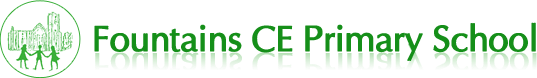 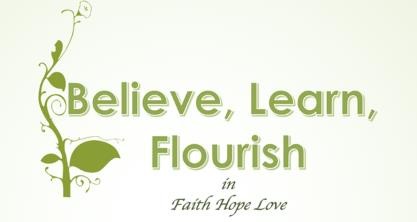 Fountains CE Primary School GrantleyRipon HG4 3PJTelephone: 01765 620631 Email: office@gfschools.co.uk Head Teacher: Mrs P Acheson1st November 2022Dear Parents,On Friday 18th of November, we have invited Love Science to come in to school to complete a workshop with Class 1 and 2. This visit will support our learning in science over the half-term, in which our question is “Why don’t we use the same material for everything?”The workshop will take place in the afternoon and will consist of a range of exciting activities including: - looking at magnetism- floating and sinking (using lava lamps)- colour changing acids and alkalis- Smart materials (colour changing paint and hydrogel)- Popping canistersWe hope you will support us to provide this enriching experience by contributing £3 via ParentPay. Friends have kindly offered to pay the remaining amount. If you have any questions, please do not hesitate to contact us.Many thanks,Miss Thewsey, Miss Wray and Mrs Micklefield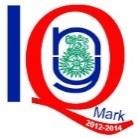 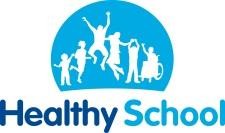 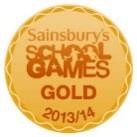 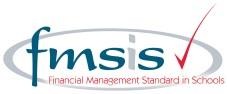 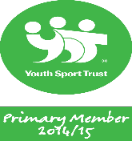 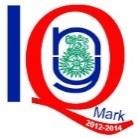 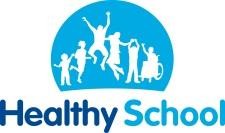 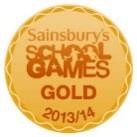 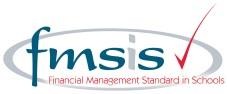 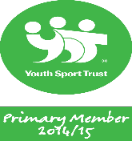 